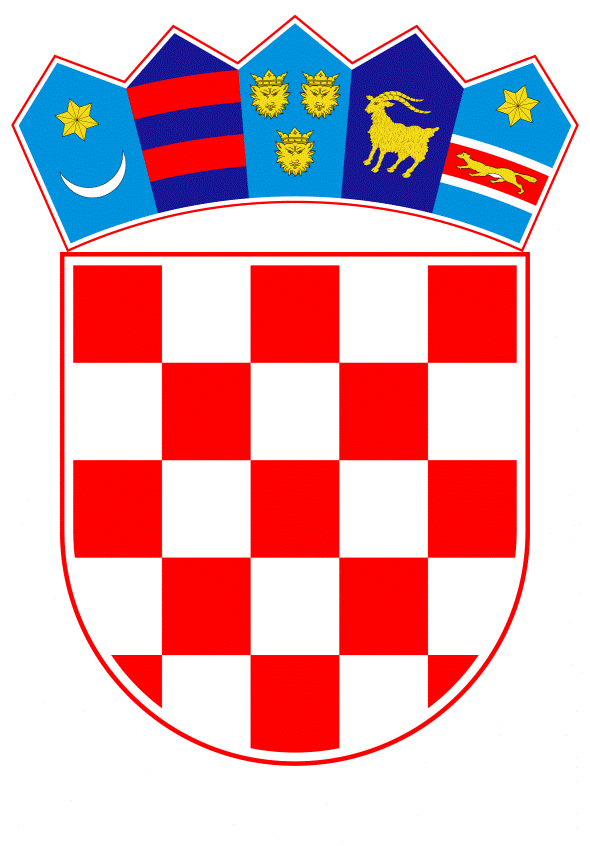 VLADA REPUBLIKE HRVATSKEZagreb, 19. prosinca 2019.______________________________________________________________________________________________________________________________________________________________________________________________________________________________PrijedlogNa temelju članka 8. i članka 31. stavka 2. Zakona o Vladi Republike Hrvatske (Narodne novine, br. 150/11, 119/14, 93/16 i 116/18), Vlada Republike Hrvatske je na sjednici održanoj _______________ 2019. godine donijela O D L U K Uo dodjeli sredstava bolničkim zdravstvenim ustanovama kojima je osnivač Republika Hrvatska za podmirivanje dijela dospjelih obveza prema dobavljačima lijekova, potrošnog i ugradbenog medicinskog materijalaI.Sredstva u iznosu od 97.600.000,00 kuna rasporedit će se bolničkim zdravstvenim ustanovama kojima je osnivač Republika Hrvatska (u daljnjem tekstu: bolničke zdravstvene ustanove) za podmirivanje dijela dospjelih obveza prema dobavljačima lijekova, potrošnog i ugradbenog medicinskog materijala.Sredstva iz stavka 1. ove točke koja se doznače bolničkim zdravstvenim ustanovama su namjenska sredstva koja se moraju iskoristiti isključivo za podmirivanje dijela dospjelih obveza bolničkih zdravstvenih ustanova prema dobavljačima lijekova, potrošnog i ugradbenog medicinskog materijala. II.Sredstva iz točke I. ove Odluke Ministarstvo zdravstva doznačit će bolničkim zdravstvenim ustanovama na sljedeći način: -	Kliničkom bolničkom centru Zagreb, iznos od 27.662.931,00 kuna -	Kliničkom bolničkom centru Sestre milosrdnice, iznos od 13.992.105,00 kuna-	Kliničkom bolničkom centru Rijeka, iznos od 10.885.000,00 kuna-	Kliničkom bolničkom centru Split, iznos od 14.433.015,00 kuna-	Kliničkom bolničkom centru Osijek, iznos od 11.937.723,00 kuna-	Kliničkoj bolnici Dubrava Zagreb, iznos od 8.445.488,00 kuna -	Kliničkoj bolnici "Merkur", iznos od 4.232.559,00 kuna -	Klinici za infektivne bolesti "Dr. Fran Mihaljević", iznos od 3.365.505,00 kuna -	Klinici za dječje bolesti Zagreb, iznos od 2.645.674,00 kuna. Za provedbu ove Odluke sredstva u iznosu od 97.600.000,00 kuna osigurana su u Izmjenama i dopunama Državnog proračuna Republike Hrvatske za 2019. godinu i projekcijama za 2020. i 2021. godinu, na Razdjelu 096 - MINISTARSTVO ZDRAVSTVA, na aktivnosti A618207 - Administracija i upravljanje, na grupi rashoda 369 - Prijenosi između proračunskih korisnika istog proračuna. III.Zadužuju se bolničke zdravstvene ustanove iz točke II. ove Odluke da, u roku sedam dana od dana doznake sredstava od strane Ministarstva zdravstva, pisanim putem Ministarstvu zdravstva dostave izvješće o utrošku sredstava s pripadajućim dokazima iz kojih je vidljivo da su sredstva utrošena pravodobno i namjenski sukladno odredbama ove Odluke. IV.Zadužuje se Ministarstvo zdravstva da o provedbi ove Odluke izvijesti Ministarstvo financija u roku od 30 dana od dana njezinog stupanja na snagu. V.Zadužuje se Ministarstvo zdravstva da o donošenju ove Odluke izvijesti bolničke zdravstvene ustanove iz točke II. ove Odluke. VI.Ova Odluka stupa na snagu danom donošenja. Klasa: Urbroj: Zagreb, PREDSJEDNIKmr. sc. Andrej PlenkovićO B R A Z L O Ž E N J E U cilju rješavanja problema vezano uz dospjele nepodmirene obveze u sektoru zdravstva, a radi zadržavanja jednake razine zdravstvene zaštite na cijelom području Republike Hrvatske i osiguranja nesmetanog funkcioniranja bolničkih zdravstvenih ustanova kojima je osnivač Republika Hrvatska te podmirivanja njihova dugovanja prema dobavljačima lijekova, potrošnog i ugradbenog medicinskog materijala, predlaže se donošenje predmetne odluke.Ministarstvo zdravstva će bolničkim zdravstvenim ustanovama kojima je osnivač Republika Hrvatska doznačiti sredstva za podmirivanje dijela dospjelih obveza prema dobavljačima lijekova, potrošnog i ugradbenog medicinskog materijala, uzimajući pritom u obzir sljedeće kriterije: dospjelost obveza, postojeći limiti, učinkovitost rada te korekcije računa. Za provedbu ove odluke sredstva u iznosu od 97.600.000,00 kuna osigurana su u Izmjenama i dopunama Državnog proračuna Republike Hrvatske za 2019. godinu i projekcijama za 2020. i 2021. godinu, na Razdjelu 096 - MINISTARSTVO ZDRAVSTVA, na aktivnosti A618207 - Administracija i upravljanje, na grupi rashoda 369 - Prijenosi između proračunskih korisnika istog proračuna. Bolničke zdravstvene ustanove kojima je osnivač Republika Hrvatska obvezne su u roku od sedam dana od dana doznake sredstava od strane Ministarstva zdravstva pisanim putem Ministarstvu zdravstva dostaviti izvješće o utrošku sredstava s pripadajućim dokazima iz kojih je vidljivo da su sredstva utrošena pravodobno i namjenski. Ministarstvo zdravstva obvezuje se da o provedbi ove odluke izvijesti Ministarstvo financija. Ministarstvo zdravstva zadužuje se da o donošenju ove odluke izvijesti bolničke zdravstvene ustanove kojima je osnivač Republika Hrvatska.Predlagatelj:Ministarstvo zdravstvaPredmet:Prijedlog odluke o dodjeli sredstava bolničkim zdravstvenim ustanovama kojima je osnivač Republika Hrvatska za podmirivanje dijela dospjelih obveza prema dobavljačima lijekova, potrošnog i ugradbenog medicinskog materijala